ANEXO A
REQUERIMENTO DE AUTORIZAÇÃO PARA IMPORTAÇÃORequerimento nº ________-____(identificar com o número do registro e sequencial de 3 dígitos)1ª PARTE: INTERESSADOSr Diretor de Fiscalização de Produtos Controlados1._______________________________________________________________ (nome), estabelecida em ______________________________________________________________, representada neste ato por seu proprietário (sócio ou diretor, procurador)Sr ___________________________________________, vem respeitosamente solicitar a licença para importar de (a) ____________________ (país) o material da discriminação (verso) do tipo_____________, grupo ____________________________.DADOS COMPLEMENTARESa. Nº de Registro no SIGMA e respectiva validade: (Nº do Registro ou Isento)b. E-mail de contato:(obrigatório)c. Local de destino (endereço do depósito): (endereço completo do local de destino)d. Finalidade da importação: (comércio, utilização industrial, acervo de atirador, caçador ou coleção, demonstração e etc.)e. Regime de importação: (definitivo, temporário...)f. Outros dados que julgar necessários:(exposição de motivos que julgar necessário para facilitar a análise e deferimento, amparo legaletc.)2. O desembaraço alfandegário e a obtenção de visto na "GUIA DE TRÁFEGO", pelo (a) requerente, deverá ser feito junto ao seguinte SFPC/Regional: SFPC/______.   3. Outros:(X) Declaro estar ciente que por ocasião do desembaraço alfandegário meu acervo será conferido (quantitativo e pertinência da inclusão do produto no mesmo). Caso sejam constatadas impropriedades o material não será desembaraçado.(X) Estou ciente que as informações de meu processo serão remetidas para o e-mail fornecido neste requerimento e me responsabilizo pela disponibilidade do mesmo para recebimento de mensagens.(X) *Necessito a emissão do CII (Certificado Internacional de Importação) impresso por exigência do país exportador.(X) *Necessito a emissão do CUF (certificado de Usuário Final- "EndUser") por exigência do país exportador.4. É a _________ vez que requer.________________________________________         Assinatura do Importador ou Representante Legal2ª PARTE:  COTER/RM - Encaminhamento e Parecer nº __________________________________________________________________________________________________________________________________________   (Local e data) __________,____/_____/_____.   _________________________________________             (COTER/RM -Oficial encarregado-carimbo)– Observações 1. Quando a lista de material ou discriminação das mercadorias for extensa, elaborar outros Certificados ou anexar uma relação em Folha Suplementar (continuação).2. No regime de importação temporário, terminado o evento que motivou a importação, o material deverá retornar ao seu país de origem, imediatamente.3. Anexar ao presente requerimento o documento comprobatório de interesse do órgão público, quando o material se destinar a experiências das Forças Armadas ou de Segurança Pública.4.  Na Licença de Importação Simplificada registrada no SISCOMEX o importador deverá fazer referência ao nº do Autorização emitida. O nº do Certificado Internacional de Importação, caso solicitado, será sempre o mesmo da autorização.5. No caso de armas de fogo, munições e acessórios, deverão ser informadas as características específicas dos produtos, conforme estabelece o Decreto nº 9847, de 25 de junho de 2019.6. O produto coberto por este documento deverá ser objeto de um único embarque e de uma única Licença de Importação.7. Poderão ser solicitados copias de catálogos a fim de melhor identificar o produto a ser importado.8. Os dados contidos no campo "Outros dados que julgar necessários" não podem apresentar informação divergente dos demais campos, sob pena de invalidar a autorização.9. Endereço da DFPC: QGEx, Bloco H, 4º Andar – SMU – 70.630-901 – Brasília/DF.* Processos em que seja solicitado o CII ou do CUF não serão remetidos via e-mail para o importador, devendo aguardar a remessa via correios.ANEXO C
AUTORIZAÇÃO PRÉVIA/CERTIFICADO INTERNACIONAL DE IMPORTAÇÃO DE PCEANEXO C
(FOLHA COMPLEMENTAR)AUTORIZAÇÃO PRÉVIA/ CERTIFICADO INTERNACIONAL DE IMPORTAÇÃO DE PCEINTERNATIONAL IMPORT CERTIFICATEAUTORIZAÇÃO PRÉVIA/ CERTIFICADO INTERNACIONAL DE IMPORTAÇÃO DE PCEINTERNATIONAL IMPORT CERTIFICATEAUTORIZAÇÃO PRÉVIA/ CERTIFICADO INTERNACIONAL DE IMPORTAÇÃO DE PCEINTERNATIONAL IMPORT CERTIFICATEAUTORIZAÇÃO PRÉVIA/ CERTIFICADO INTERNACIONAL DE IMPORTAÇÃO DE PCEINTERNATIONAL IMPORT CERTIFICATEAUTORIZAÇÃO PRÉVIA/ CERTIFICADO INTERNACIONAL DE IMPORTAÇÃO DE PCEINTERNATIONAL IMPORT CERTIFICATEAUTORIZAÇÃO PRÉVIA/ CERTIFICADO INTERNACIONAL DE IMPORTAÇÃO DE PCEINTERNATIONAL IMPORT CERTIFICATEAUTORIZAÇÃO PRÉVIA/ CERTIFICADO INTERNACIONAL DE IMPORTAÇÃO DE PCEINTERNATIONAL IMPORT CERTIFICATEAUTORIZAÇÃO PRÉVIA/ CERTIFICADO INTERNACIONAL DE IMPORTAÇÃO DE PCEINTERNATIONAL IMPORT CERTIFICATE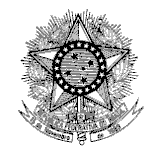 MINISTÉRIO DA DEFESAEXÉRCITO BRASILEIROCOMANDO LOGÍSTICODIRETORIA DE FISCALIZAÇÃO DE PRODUTOS CONTROLADOSMINISTÉRIO DA DEFESAEXÉRCITO BRASILEIROCOMANDO LOGÍSTICODIRETORIA DE FISCALIZAÇÃO DE PRODUTOS CONTROLADOSMINISTÉRIO DA DEFESAEXÉRCITO BRASILEIROCOMANDO LOGÍSTICODIRETORIA DE FISCALIZAÇÃO DE PRODUTOS CONTROLADOSAutorização nº _________________, de Validade: válido por 24 (vinte e quatro) meses, contados da                       data de expedição.Autorizo:  ___________________Autorização nº _________________, de Validade: válido por 24 (vinte e quatro) meses, contados da                       data de expedição.Autorizo:  ___________________Autorização nº _________________, de Validade: válido por 24 (vinte e quatro) meses, contados da                       data de expedição.Autorizo:  ___________________QRCODEFolha X de Y (Editado pelo requerente)QRCODEFolha X de Y (Editado pelo requerente)IDENTIFICAÇÃO DO REQUERENTEIDENTIFICAÇÃO DO REQUERENTEIDENTIFICAÇÃO DO REQUERENTEIDENTIFICAÇÃO DO REQUERENTEIDENTIFICAÇÃO DO REQUERENTEIDENTIFICAÇÃO DO REQUERENTEIDENTIFICAÇÃO DO REQUERENTEIDENTIFICAÇÃO DO REQUERENTE1. Importador:1. Importador:1. Importador:1. Importador:1. Importador:1. Importador:1. Importador:1. Importador:Nº CR:                           CPF/CNPJ:                                  RM Vinculação:Nº CR:                           CPF/CNPJ:                                  RM Vinculação:Nº CR:                           CPF/CNPJ:                                  RM Vinculação:Nº CR:                           CPF/CNPJ:                                  RM Vinculação:Nº CR:                           CPF/CNPJ:                                  RM Vinculação:Nº CR:                           CPF/CNPJ:                                  RM Vinculação:Nº CR:                           CPF/CNPJ:                                  RM Vinculação:Nº CR:                           CPF/CNPJ:                                  RM Vinculação:Local de destino: (Endereço Depósito)Local de destino: (Endereço Depósito)Local de destino: (Endereço Depósito)Local de destino: (Endereço Depósito)Local de destino: (Endereço Depósito)Local de destino: (Endereço Depósito)Local de destino: (Endereço Depósito)Local de destino: (Endereço Depósito)Telefone:Telefone:Telefone:Telefone:e-mail:e-mail:e-mail:e-mail:PRODUTOS AUTORIZADOSPRODUTOS AUTORIZADOSPRODUTOS AUTORIZADOSPRODUTOS AUTORIZADOSPRODUTOS AUTORIZADOSPRODUTOS AUTORIZADOSPRODUTOS AUTORIZADOSPRODUTOS AUTORIZADOSITEMDESCRIÇÃO DA MERCADORIADESCRIÇÃO DA MERCADORIADESCRIÇÃO DA MERCADORIAQUANTIDADE
(QUANTITY)VALOR UNITÁRIO(UNIT VALUE)VALOR UNITÁRIO(UNIT VALUE)VALOR TOTAL(TOTAL VALUE)01022. Exportador / Exporter:(Nome, endereço, telefone e fax / Name, address, telefone and fax)2. Exportador / Exporter:(Nome, endereço, telefone e fax / Name, address, telefone and fax)2. Exportador / Exporter:(Nome, endereço, telefone e fax / Name, address, telefone and fax)2. Exportador / Exporter:(Nome, endereço, telefone e fax / Name, address, telefone and fax)2. Exportador / Exporter:(Nome, endereço, telefone e fax / Name, address, telefone and fax)2. Exportador / Exporter:(Nome, endereço, telefone e fax / Name, address, telefone and fax)2. Exportador / Exporter:(Nome, endereço, telefone e fax / Name, address, telefone and fax)2. Exportador / Exporter:(Nome, endereço, telefone e fax / Name, address, telefone and fax)3. Finalidade Importação/Purpose of Import: (Inclusão Acervo Atirador,Caçador, Etc)4. Meio De Transporte / Transportation: (Aéreo, Rodoviário, Marítimo ou Correios...)5. Embarque / Shipment: (Porto ou Aeroporto / Port or airport): (Nome Específico do Porto ou Aeroporto)6. Desembarque / Landing: (porto ou aeroporto / port or airport): (nome específico do porto ou aeroporto)3. Finalidade Importação/Purpose of Import: (Inclusão Acervo Atirador,Caçador, Etc)4. Meio De Transporte / Transportation: (Aéreo, Rodoviário, Marítimo ou Correios...)5. Embarque / Shipment: (Porto ou Aeroporto / Port or airport): (Nome Específico do Porto ou Aeroporto)6. Desembarque / Landing: (porto ou aeroporto / port or airport): (nome específico do porto ou aeroporto)3. Finalidade Importação/Purpose of Import: (Inclusão Acervo Atirador,Caçador, Etc)4. Meio De Transporte / Transportation: (Aéreo, Rodoviário, Marítimo ou Correios...)5. Embarque / Shipment: (Porto ou Aeroporto / Port or airport): (Nome Específico do Porto ou Aeroporto)6. Desembarque / Landing: (porto ou aeroporto / port or airport): (nome específico do porto ou aeroporto)3. Finalidade Importação/Purpose of Import: (Inclusão Acervo Atirador,Caçador, Etc)4. Meio De Transporte / Transportation: (Aéreo, Rodoviário, Marítimo ou Correios...)5. Embarque / Shipment: (Porto ou Aeroporto / Port or airport): (Nome Específico do Porto ou Aeroporto)6. Desembarque / Landing: (porto ou aeroporto / port or airport): (nome específico do porto ou aeroporto)3. Finalidade Importação/Purpose of Import: (Inclusão Acervo Atirador,Caçador, Etc)4. Meio De Transporte / Transportation: (Aéreo, Rodoviário, Marítimo ou Correios...)5. Embarque / Shipment: (Porto ou Aeroporto / Port or airport): (Nome Específico do Porto ou Aeroporto)6. Desembarque / Landing: (porto ou aeroporto / port or airport): (nome específico do porto ou aeroporto)3. Finalidade Importação/Purpose of Import: (Inclusão Acervo Atirador,Caçador, Etc)4. Meio De Transporte / Transportation: (Aéreo, Rodoviário, Marítimo ou Correios...)5. Embarque / Shipment: (Porto ou Aeroporto / Port or airport): (Nome Específico do Porto ou Aeroporto)6. Desembarque / Landing: (porto ou aeroporto / port or airport): (nome específico do porto ou aeroporto)3. Finalidade Importação/Purpose of Import: (Inclusão Acervo Atirador,Caçador, Etc)4. Meio De Transporte / Transportation: (Aéreo, Rodoviário, Marítimo ou Correios...)5. Embarque / Shipment: (Porto ou Aeroporto / Port or airport): (Nome Específico do Porto ou Aeroporto)6. Desembarque / Landing: (porto ou aeroporto / port or airport): (nome específico do porto ou aeroporto)3. Finalidade Importação/Purpose of Import: (Inclusão Acervo Atirador,Caçador, Etc)4. Meio De Transporte / Transportation: (Aéreo, Rodoviário, Marítimo ou Correios...)5. Embarque / Shipment: (Porto ou Aeroporto / Port or airport): (Nome Específico do Porto ou Aeroporto)6. Desembarque / Landing: (porto ou aeroporto / port or airport): (nome específico do porto ou aeroporto)7. Compromissos Do Importador:  O importador, através do seu representante legal, certifica que as mercadorias acima descritas não serão revendidas, desviadas, transferidas ou de qualquer modo enviadas a outro país, na sua forma original ou incorporadas, através de processo intermediário, em outros itens, sem autorização prévia da Diretoria de Fiscalização de Produtos Controlados. O importador também firma o compromisso de notificar imediatamente à Diretoria de Fiscalização de Produtos Controlados sobre qualquer modificação do que for descrito acima. Caso seja necessária uma verificação da entrega, o importador fica comprometido a obter e prestar as informações necessárias. QUALQUER INFORMAÇÃO FALSA, PRESTADA INTENCIONALMENTE NESTA DECLARAÇÃO SUJEITARÁ, O IMPORTADOR ÀS PENAS DA LEI. UNDERTAKING OF THE IMPORTERThe importer, through its legal representative, hereby certifies that the above materials will not be resold, diverted, transferred, or otherwise sent to any country, either in their original form or after being incorporated, through an intermediate process, into other end-items, without approval of the DIRECTORY OF CONTROLLED PRODUCTS (DIRETORIA DE FISCALIZAÇÃO DE PRODUTOS CONTROLADOS) OF THE BRAZILIAN ARMY. The importer also undertakes to notify the Directory of Controlled Products about any modification in the above described. If necessary a delivery verification the importer undertakes to get and to present the information required. ANY FALSE STATEMENT WILLFULLY MADE IN THIS DECLARATION WILL SUBJECT THE IMPORTER TO LAW ENFORCEMENT.7. Compromissos Do Importador:  O importador, através do seu representante legal, certifica que as mercadorias acima descritas não serão revendidas, desviadas, transferidas ou de qualquer modo enviadas a outro país, na sua forma original ou incorporadas, através de processo intermediário, em outros itens, sem autorização prévia da Diretoria de Fiscalização de Produtos Controlados. O importador também firma o compromisso de notificar imediatamente à Diretoria de Fiscalização de Produtos Controlados sobre qualquer modificação do que for descrito acima. Caso seja necessária uma verificação da entrega, o importador fica comprometido a obter e prestar as informações necessárias. QUALQUER INFORMAÇÃO FALSA, PRESTADA INTENCIONALMENTE NESTA DECLARAÇÃO SUJEITARÁ, O IMPORTADOR ÀS PENAS DA LEI. UNDERTAKING OF THE IMPORTERThe importer, through its legal representative, hereby certifies that the above materials will not be resold, diverted, transferred, or otherwise sent to any country, either in their original form or after being incorporated, through an intermediate process, into other end-items, without approval of the DIRECTORY OF CONTROLLED PRODUCTS (DIRETORIA DE FISCALIZAÇÃO DE PRODUTOS CONTROLADOS) OF THE BRAZILIAN ARMY. The importer also undertakes to notify the Directory of Controlled Products about any modification in the above described. If necessary a delivery verification the importer undertakes to get and to present the information required. ANY FALSE STATEMENT WILLFULLY MADE IN THIS DECLARATION WILL SUBJECT THE IMPORTER TO LAW ENFORCEMENT.7. Compromissos Do Importador:  O importador, através do seu representante legal, certifica que as mercadorias acima descritas não serão revendidas, desviadas, transferidas ou de qualquer modo enviadas a outro país, na sua forma original ou incorporadas, através de processo intermediário, em outros itens, sem autorização prévia da Diretoria de Fiscalização de Produtos Controlados. O importador também firma o compromisso de notificar imediatamente à Diretoria de Fiscalização de Produtos Controlados sobre qualquer modificação do que for descrito acima. Caso seja necessária uma verificação da entrega, o importador fica comprometido a obter e prestar as informações necessárias. QUALQUER INFORMAÇÃO FALSA, PRESTADA INTENCIONALMENTE NESTA DECLARAÇÃO SUJEITARÁ, O IMPORTADOR ÀS PENAS DA LEI. UNDERTAKING OF THE IMPORTERThe importer, through its legal representative, hereby certifies that the above materials will not be resold, diverted, transferred, or otherwise sent to any country, either in their original form or after being incorporated, through an intermediate process, into other end-items, without approval of the DIRECTORY OF CONTROLLED PRODUCTS (DIRETORIA DE FISCALIZAÇÃO DE PRODUTOS CONTROLADOS) OF THE BRAZILIAN ARMY. The importer also undertakes to notify the Directory of Controlled Products about any modification in the above described. If necessary a delivery verification the importer undertakes to get and to present the information required. ANY FALSE STATEMENT WILLFULLY MADE IN THIS DECLARATION WILL SUBJECT THE IMPORTER TO LAW ENFORCEMENT.7. Compromissos Do Importador:  O importador, através do seu representante legal, certifica que as mercadorias acima descritas não serão revendidas, desviadas, transferidas ou de qualquer modo enviadas a outro país, na sua forma original ou incorporadas, através de processo intermediário, em outros itens, sem autorização prévia da Diretoria de Fiscalização de Produtos Controlados. O importador também firma o compromisso de notificar imediatamente à Diretoria de Fiscalização de Produtos Controlados sobre qualquer modificação do que for descrito acima. Caso seja necessária uma verificação da entrega, o importador fica comprometido a obter e prestar as informações necessárias. QUALQUER INFORMAÇÃO FALSA, PRESTADA INTENCIONALMENTE NESTA DECLARAÇÃO SUJEITARÁ, O IMPORTADOR ÀS PENAS DA LEI. UNDERTAKING OF THE IMPORTERThe importer, through its legal representative, hereby certifies that the above materials will not be resold, diverted, transferred, or otherwise sent to any country, either in their original form or after being incorporated, through an intermediate process, into other end-items, without approval of the DIRECTORY OF CONTROLLED PRODUCTS (DIRETORIA DE FISCALIZAÇÃO DE PRODUTOS CONTROLADOS) OF THE BRAZILIAN ARMY. The importer also undertakes to notify the Directory of Controlled Products about any modification in the above described. If necessary a delivery verification the importer undertakes to get and to present the information required. ANY FALSE STATEMENT WILLFULLY MADE IN THIS DECLARATION WILL SUBJECT THE IMPORTER TO LAW ENFORCEMENT.7. Compromissos Do Importador:  O importador, através do seu representante legal, certifica que as mercadorias acima descritas não serão revendidas, desviadas, transferidas ou de qualquer modo enviadas a outro país, na sua forma original ou incorporadas, através de processo intermediário, em outros itens, sem autorização prévia da Diretoria de Fiscalização de Produtos Controlados. O importador também firma o compromisso de notificar imediatamente à Diretoria de Fiscalização de Produtos Controlados sobre qualquer modificação do que for descrito acima. Caso seja necessária uma verificação da entrega, o importador fica comprometido a obter e prestar as informações necessárias. QUALQUER INFORMAÇÃO FALSA, PRESTADA INTENCIONALMENTE NESTA DECLARAÇÃO SUJEITARÁ, O IMPORTADOR ÀS PENAS DA LEI. UNDERTAKING OF THE IMPORTERThe importer, through its legal representative, hereby certifies that the above materials will not be resold, diverted, transferred, or otherwise sent to any country, either in their original form or after being incorporated, through an intermediate process, into other end-items, without approval of the DIRECTORY OF CONTROLLED PRODUCTS (DIRETORIA DE FISCALIZAÇÃO DE PRODUTOS CONTROLADOS) OF THE BRAZILIAN ARMY. The importer also undertakes to notify the Directory of Controlled Products about any modification in the above described. If necessary a delivery verification the importer undertakes to get and to present the information required. ANY FALSE STATEMENT WILLFULLY MADE IN THIS DECLARATION WILL SUBJECT THE IMPORTER TO LAW ENFORCEMENT.7. Compromissos Do Importador:  O importador, através do seu representante legal, certifica que as mercadorias acima descritas não serão revendidas, desviadas, transferidas ou de qualquer modo enviadas a outro país, na sua forma original ou incorporadas, através de processo intermediário, em outros itens, sem autorização prévia da Diretoria de Fiscalização de Produtos Controlados. O importador também firma o compromisso de notificar imediatamente à Diretoria de Fiscalização de Produtos Controlados sobre qualquer modificação do que for descrito acima. Caso seja necessária uma verificação da entrega, o importador fica comprometido a obter e prestar as informações necessárias. QUALQUER INFORMAÇÃO FALSA, PRESTADA INTENCIONALMENTE NESTA DECLARAÇÃO SUJEITARÁ, O IMPORTADOR ÀS PENAS DA LEI. UNDERTAKING OF THE IMPORTERThe importer, through its legal representative, hereby certifies that the above materials will not be resold, diverted, transferred, or otherwise sent to any country, either in their original form or after being incorporated, through an intermediate process, into other end-items, without approval of the DIRECTORY OF CONTROLLED PRODUCTS (DIRETORIA DE FISCALIZAÇÃO DE PRODUTOS CONTROLADOS) OF THE BRAZILIAN ARMY. The importer also undertakes to notify the Directory of Controlled Products about any modification in the above described. If necessary a delivery verification the importer undertakes to get and to present the information required. ANY FALSE STATEMENT WILLFULLY MADE IN THIS DECLARATION WILL SUBJECT THE IMPORTER TO LAW ENFORCEMENT.7. Compromissos Do Importador:  O importador, através do seu representante legal, certifica que as mercadorias acima descritas não serão revendidas, desviadas, transferidas ou de qualquer modo enviadas a outro país, na sua forma original ou incorporadas, através de processo intermediário, em outros itens, sem autorização prévia da Diretoria de Fiscalização de Produtos Controlados. O importador também firma o compromisso de notificar imediatamente à Diretoria de Fiscalização de Produtos Controlados sobre qualquer modificação do que for descrito acima. Caso seja necessária uma verificação da entrega, o importador fica comprometido a obter e prestar as informações necessárias. QUALQUER INFORMAÇÃO FALSA, PRESTADA INTENCIONALMENTE NESTA DECLARAÇÃO SUJEITARÁ, O IMPORTADOR ÀS PENAS DA LEI. UNDERTAKING OF THE IMPORTERThe importer, through its legal representative, hereby certifies that the above materials will not be resold, diverted, transferred, or otherwise sent to any country, either in their original form or after being incorporated, through an intermediate process, into other end-items, without approval of the DIRECTORY OF CONTROLLED PRODUCTS (DIRETORIA DE FISCALIZAÇÃO DE PRODUTOS CONTROLADOS) OF THE BRAZILIAN ARMY. The importer also undertakes to notify the Directory of Controlled Products about any modification in the above described. If necessary a delivery verification the importer undertakes to get and to present the information required. ANY FALSE STATEMENT WILLFULLY MADE IN THIS DECLARATION WILL SUBJECT THE IMPORTER TO LAW ENFORCEMENT.7. Compromissos Do Importador:  O importador, através do seu representante legal, certifica que as mercadorias acima descritas não serão revendidas, desviadas, transferidas ou de qualquer modo enviadas a outro país, na sua forma original ou incorporadas, através de processo intermediário, em outros itens, sem autorização prévia da Diretoria de Fiscalização de Produtos Controlados. O importador também firma o compromisso de notificar imediatamente à Diretoria de Fiscalização de Produtos Controlados sobre qualquer modificação do que for descrito acima. Caso seja necessária uma verificação da entrega, o importador fica comprometido a obter e prestar as informações necessárias. QUALQUER INFORMAÇÃO FALSA, PRESTADA INTENCIONALMENTE NESTA DECLARAÇÃO SUJEITARÁ, O IMPORTADOR ÀS PENAS DA LEI. UNDERTAKING OF THE IMPORTERThe importer, through its legal representative, hereby certifies that the above materials will not be resold, diverted, transferred, or otherwise sent to any country, either in their original form or after being incorporated, through an intermediate process, into other end-items, without approval of the DIRECTORY OF CONTROLLED PRODUCTS (DIRETORIA DE FISCALIZAÇÃO DE PRODUTOS CONTROLADOS) OF THE BRAZILIAN ARMY. The importer also undertakes to notify the Directory of Controlled Products about any modification in the above described. If necessary a delivery verification the importer undertakes to get and to present the information required. ANY FALSE STATEMENT WILLFULLY MADE IN THIS DECLARATION WILL SUBJECT THE IMPORTER TO LAW ENFORCEMENT.8.  CERTIFICAÇÃO/CERTIFICATION: Fica certificado que a declaração acima foi apresentada à DIRETORIA DE FISCALIZAÇÃO DE PRODUTOS CONTROLADOS DO EXÉRCITO BRASILEIRO, e que o importador está autorizado a importar para o Brasil as mercadorias acima relacionadas. / This is to certify that the above declaration has been presented to the DIRECTORY OF CONTROLLED PRODUCTS (DIRETORIA DE  FISCALIZAÇÃO DE  PRODUTOS CONTROLADOS) OF THE BRAZILIAN ARMY and the importer is authorized to import into Brazil the listed materials.8.  CERTIFICAÇÃO/CERTIFICATION: Fica certificado que a declaração acima foi apresentada à DIRETORIA DE FISCALIZAÇÃO DE PRODUTOS CONTROLADOS DO EXÉRCITO BRASILEIRO, e que o importador está autorizado a importar para o Brasil as mercadorias acima relacionadas. / This is to certify that the above declaration has been presented to the DIRECTORY OF CONTROLLED PRODUCTS (DIRETORIA DE  FISCALIZAÇÃO DE  PRODUTOS CONTROLADOS) OF THE BRAZILIAN ARMY and the importer is authorized to import into Brazil the listed materials.8.  CERTIFICAÇÃO/CERTIFICATION: Fica certificado que a declaração acima foi apresentada à DIRETORIA DE FISCALIZAÇÃO DE PRODUTOS CONTROLADOS DO EXÉRCITO BRASILEIRO, e que o importador está autorizado a importar para o Brasil as mercadorias acima relacionadas. / This is to certify that the above declaration has been presented to the DIRECTORY OF CONTROLLED PRODUCTS (DIRETORIA DE  FISCALIZAÇÃO DE  PRODUTOS CONTROLADOS) OF THE BRAZILIAN ARMY and the importer is authorized to import into Brazil the listed materials.8.  CERTIFICAÇÃO/CERTIFICATION: Fica certificado que a declaração acima foi apresentada à DIRETORIA DE FISCALIZAÇÃO DE PRODUTOS CONTROLADOS DO EXÉRCITO BRASILEIRO, e que o importador está autorizado a importar para o Brasil as mercadorias acima relacionadas. / This is to certify that the above declaration has been presented to the DIRECTORY OF CONTROLLED PRODUCTS (DIRETORIA DE  FISCALIZAÇÃO DE  PRODUTOS CONTROLADOS) OF THE BRAZILIAN ARMY and the importer is authorized to import into Brazil the listed materials.8.  CERTIFICAÇÃO/CERTIFICATION: Fica certificado que a declaração acima foi apresentada à DIRETORIA DE FISCALIZAÇÃO DE PRODUTOS CONTROLADOS DO EXÉRCITO BRASILEIRO, e que o importador está autorizado a importar para o Brasil as mercadorias acima relacionadas. / This is to certify that the above declaration has been presented to the DIRECTORY OF CONTROLLED PRODUCTS (DIRETORIA DE  FISCALIZAÇÃO DE  PRODUTOS CONTROLADOS) OF THE BRAZILIAN ARMY and the importer is authorized to import into Brazil the listed materials.8.  CERTIFICAÇÃO/CERTIFICATION: Fica certificado que a declaração acima foi apresentada à DIRETORIA DE FISCALIZAÇÃO DE PRODUTOS CONTROLADOS DO EXÉRCITO BRASILEIRO, e que o importador está autorizado a importar para o Brasil as mercadorias acima relacionadas. / This is to certify that the above declaration has been presented to the DIRECTORY OF CONTROLLED PRODUCTS (DIRETORIA DE  FISCALIZAÇÃO DE  PRODUTOS CONTROLADOS) OF THE BRAZILIAN ARMY and the importer is authorized to import into Brazil the listed materials.8.  CERTIFICAÇÃO/CERTIFICATION: Fica certificado que a declaração acima foi apresentada à DIRETORIA DE FISCALIZAÇÃO DE PRODUTOS CONTROLADOS DO EXÉRCITO BRASILEIRO, e que o importador está autorizado a importar para o Brasil as mercadorias acima relacionadas. / This is to certify that the above declaration has been presented to the DIRECTORY OF CONTROLLED PRODUCTS (DIRETORIA DE  FISCALIZAÇÃO DE  PRODUTOS CONTROLADOS) OF THE BRAZILIAN ARMY and the importer is authorized to import into Brazil the listed materials.8.  CERTIFICAÇÃO/CERTIFICATION: Fica certificado que a declaração acima foi apresentada à DIRETORIA DE FISCALIZAÇÃO DE PRODUTOS CONTROLADOS DO EXÉRCITO BRASILEIRO, e que o importador está autorizado a importar para o Brasil as mercadorias acima relacionadas. / This is to certify that the above declaration has been presented to the DIRECTORY OF CONTROLLED PRODUCTS (DIRETORIA DE  FISCALIZAÇÃO DE  PRODUTOS CONTROLADOS) OF THE BRAZILIAN ARMY and the importer is authorized to import into Brazil the listed materials.____/_____/_____Data de assinatura(Date of Signature)____/_____/_____Data de assinatura(Date of Signature)_________________________________________Assinatura do Importador ou Representante Legal(Signature of Import error Legal Representative)
válido somente com reconhecimento de firma
(valid only with signature recognition)_________________________________________Assinatura do Importador ou Representante Legal(Signature of Import error Legal Representative)
válido somente com reconhecimento de firma
(valid only with signature recognition)_________________________________________Assinatura do Importador ou Representante Legal(Signature of Import error Legal Representative)
válido somente com reconhecimento de firma
(valid only with signature recognition)_________________________________________Assinatura do Importador ou Representante Legal(Signature of Import error Legal Representative)
válido somente com reconhecimento de firma
(valid only with signature recognition)_________________________________________Assinatura do Importador ou Representante Legal(Signature of Import error Legal Representative)
válido somente com reconhecimento de firma
(valid only with signature recognition)_________________________________________Assinatura do Importador ou Representante Legal(Signature of Import error Legal Representative)
válido somente com reconhecimento de firma
(valid only with signature recognition)AUTORIZAÇÃO PRÉVIA/ CERTIFICADO INTERNACIONAL DE IMPORTAÇÃO DE PCEINTERNATIONAL IMPORT CERTIFICATEAUTORIZAÇÃO PRÉVIA/ CERTIFICADO INTERNACIONAL DE IMPORTAÇÃO DE PCEINTERNATIONAL IMPORT CERTIFICATEAUTORIZAÇÃO PRÉVIA/ CERTIFICADO INTERNACIONAL DE IMPORTAÇÃO DE PCEINTERNATIONAL IMPORT CERTIFICATEAUTORIZAÇÃO PRÉVIA/ CERTIFICADO INTERNACIONAL DE IMPORTAÇÃO DE PCEINTERNATIONAL IMPORT CERTIFICATEAUTORIZAÇÃO PRÉVIA/ CERTIFICADO INTERNACIONAL DE IMPORTAÇÃO DE PCEINTERNATIONAL IMPORT CERTIFICATEAUTORIZAÇÃO PRÉVIA/ CERTIFICADO INTERNACIONAL DE IMPORTAÇÃO DE PCEINTERNATIONAL IMPORT CERTIFICATEAUTORIZAÇÃO PRÉVIA/ CERTIFICADO INTERNACIONAL DE IMPORTAÇÃO DE PCEINTERNATIONAL IMPORT CERTIFICATEAUTORIZAÇÃO PRÉVIA/ CERTIFICADO INTERNACIONAL DE IMPORTAÇÃO DE PCEINTERNATIONAL IMPORT CERTIFICATEMINISTÉRIO DA DEFESAEXÉRCITO BRASILEIROCOMANDO LOGÍSTICODIRETORIA DE FISCALIZAÇÃO DE PRODUTOS CONTROLADOSMINISTÉRIO DA DEFESAEXÉRCITO BRASILEIROCOMANDO LOGÍSTICODIRETORIA DE FISCALIZAÇÃO DE PRODUTOS CONTROLADOSMINISTÉRIO DA DEFESAEXÉRCITO BRASILEIROCOMANDO LOGÍSTICODIRETORIA DE FISCALIZAÇÃO DE PRODUTOS CONTROLADOSAutorização nº _________________, de Validade: válido por 24 (vinte e quatro) meses, contados da   data de expedição.Autorizo:  ___________________Autorização nº _________________, de Validade: válido por 24 (vinte e quatro) meses, contados da   data de expedição.Autorizo:  ___________________Autorização nº _________________, de Validade: válido por 24 (vinte e quatro) meses, contados da   data de expedição.Autorizo:  ___________________QRCODEFolha X de Y (Editado pelo requerente)QRCODEFolha X de Y (Editado pelo requerente)PRODUTOS AUTORIZADOS  (FOLHA COMPLEMENTAR)PRODUTOS AUTORIZADOS  (FOLHA COMPLEMENTAR)PRODUTOS AUTORIZADOS  (FOLHA COMPLEMENTAR)PRODUTOS AUTORIZADOS  (FOLHA COMPLEMENTAR)PRODUTOS AUTORIZADOS  (FOLHA COMPLEMENTAR)PRODUTOS AUTORIZADOS  (FOLHA COMPLEMENTAR)PRODUTOS AUTORIZADOS  (FOLHA COMPLEMENTAR)PRODUTOS AUTORIZADOS  (FOLHA COMPLEMENTAR)ITEMDESCRIÇÃO DA MERCADORIADESCRIÇÃO DA MERCADORIADESCRIÇÃO DA MERCADORIAQUANTIDADEVALOR UNITÁRIOVALOR UNITÁRIOVALOR TOTAL05060708091011____/_____/_______Data de assinatura(Date of Signature)____/_____/_______Data de assinatura(Date of Signature)_______________________________________Assinatura do Importador ou Representante Legal(Signature of Import error Legal Representative)
válido somente com reconhecimento de firma
(valid only with signature recognition)_______________________________________Assinatura do Importador ou Representante Legal(Signature of Import error Legal Representative)
válido somente com reconhecimento de firma
(valid only with signature recognition)_______________________________________Assinatura do Importador ou Representante Legal(Signature of Import error Legal Representative)
válido somente com reconhecimento de firma
(valid only with signature recognition)_______________________________________Assinatura do Importador ou Representante Legal(Signature of Import error Legal Representative)
válido somente com reconhecimento de firma
(valid only with signature recognition)_______________________________________Assinatura do Importador ou Representante Legal(Signature of Import error Legal Representative)
válido somente com reconhecimento de firma
(valid only with signature recognition)_______________________________________Assinatura do Importador ou Representante Legal(Signature of Import error Legal Representative)
válido somente com reconhecimento de firma
(valid only with signature recognition)